Исходные данныеГород: Нижний НовгородТипа промышленного предприятия: МСЗТип турбины: ПТ-60-90/10Тепловая нагрузка: Процентный состав теплофикационной нагрузки:	Отопление: 	Вентиляция: 	Горячее водоснабжение: Температурный график: Расход пара из промышленного отбора: Давление промышленного отбора: Система теплоснабжения: открытаяТопливо: угольРасчет и построение графиков тепловых нагрузокГрафик технологической нагрузки. Расход пара на промышленный отбор в летний период определим по формуле:						(1)где	 - расход пара из промышленного отбора, 	 - коэффициент, зависящий от типа промышленного предприятия. Для МСЗ .График технологической нагрузки представлен рисунке 1.1.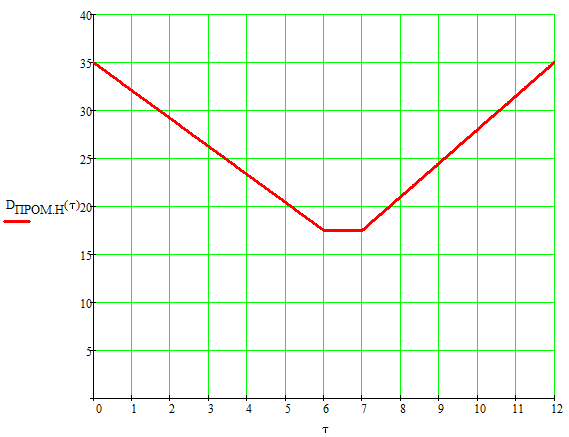 Рис. 1.1. График технологической нагрузки.График коммунально-бытовой теплофикационной нагрузки.График коммунально-бытовой теплофикационной нагрузки показывает изменение нагрузки от максимального до минимального значения в течение года.Для построения графика используем следующие данные.Длительность стояния температуры наружного воздуха (для г. Нижний Новгород (таблица №1.1) из приложения №3).Таблица №1.1.Принимаем:Температура начала и конца отопительного периода .Температура внутри здания .Температуру воздуха расчетную для проектирования отопления  (для г. Нижний Новгород определяем по приложению №1).Температуру воздуха расчетную для проектирования вентиляции  (для г. Нижний Новгород определяем по приложению №1).Максимальные и минимальные нагрузки для горячего водоснабжения, вентиляции и отопления.а) Горячее водоснабжение.					(2)где	 - расчетная теплофикационная нагрузка ТЭЦ, 	 - доля теплофикационной нагрузки ТЭЦ на ГВС, 					(3)где	 - коэффициент, учитывающий изменение температуры  холодной воды идущей на нагрев в летний период. б) Вентиляция.					(4)где	 - доля теплофикационной нагрузки ТЭЦ на вентиляцию, 				(5)в) Отопление.					(6)где	 - доля теплофикационной нагрузки ТЭЦ на отопление, 				(7)г) Максимальная и минимальная теплофикационные нагрузки ТЭЦ				(8)			(9)Коэффициент теплофикации ТЭЦ :Принимаем .Расчетная тепловая нагрузка отборов турбины.						(10)Пиковая теплофикационная нагрузка, покрываемая за счет пиковых водогрейных котлов (ПВК):						(11)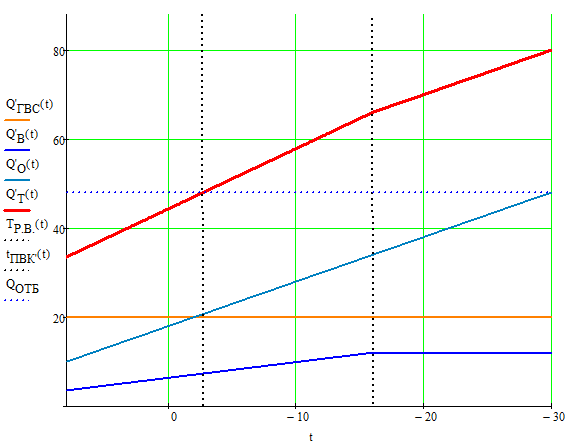 Рис. 1.2. График зависимости теплофикационной нагрузки от температуры наружного воздуха.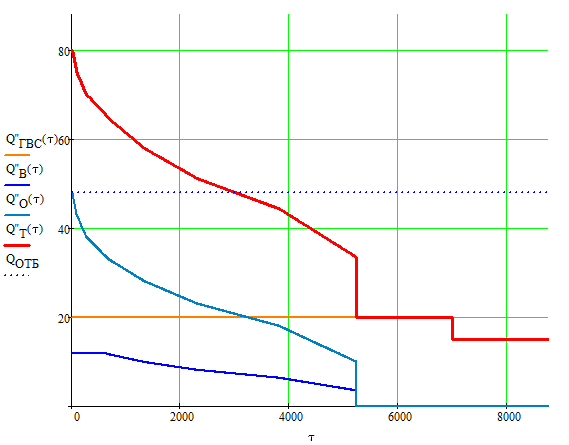 Рис. 1.3. График продолжительности теплофикационной нагрузки.График тепловой сети.График тепловой сети показывает зависимость температуры сетевой воды от наружной температуры воздуха. Для построения графика тепловой сети необходимо знать:Температуру сетевой воды в прямой магистрали Температуру сетевой воды в обратной магистрали Температура сетевой воды на выходе из второго сетевого подогревателя		(12)Температура сетевой воды на выходе из первого сетевого подогревателя				(13)Минимальная температура сетевой воды в прямой магистрали						(14)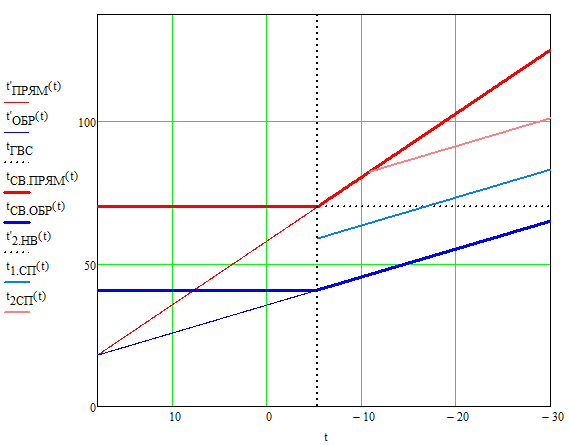 Рис. 1.4. Температурный график тепловой сети.-35-30-25-20-15-10-508225992816851350232038205230